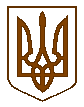 Баришівська селищна рада Броварського районуКиївської областіVIII скликанняП Р О Є К Т   Р І Ш Е Н Н Я26.08.2022                                                                                                    № проєкт Про передачу з балансу комунального підприємства «Баишівська центральна аптека №6» залишків ліків та медичних препаратівКеруючись ст. 26, ст. 60 Закону України «Про місцеве самоврядування в Україні», на виконання рішення селищної ради від 24.06.2022 № 1174-23-08 «Про припинення юридичної особи комунального підприємства «Баришівська центральна районна аптека № 6» Баришівської селищної ради шляхом ліквідації», на підставі інвентаризаційних описів товаро – матеріальних цінностей, наданих ліквідаційною комісією  з припинення  юридичної особи комунального підприємства «Баришівська центральна районна аптека № 6 Баришівської селищної ради селищна рада ВИРІШИЛА:1. Передати на баланс комунального некомерційного підприємства «Центр первинної медико – санітарної допомоги» Баришівської селищної ради з балансу комунального підприємства «Баришівська центральна районна аптека № 6» залишки ліків та медичних препаратів згідно додатку 1 до рішення сесії.	2. Утворити комісію з прийняття-передачі залишків ліків та медичних препаратів з балансу комунального підприємства «Баришівська центральна районна аптека № 6» Баришівської селищної ради на баланс виконавчого комітету Баришівської селищної ради  в складі: Суходольського Володимира Валентиновича – голови постійної комісії селищної ради з питань законності і правопорядку, комунальної власності транспорту та зв’язку;Дибки Тетяни Миколаївни – начальника відділу комунальної власності, житлово-комунального господарства та благоустрою апарату виконавчого комітету селищної ради;Юрчак Ольга Василівна – завідуюча комунальним підприємством «Баришівська центральна районна аптека № 6», голова ліквідаційної комісії з припинення юридичної особи комунального підприємства «Баришівська центральна районна аптека № 6»;Худолій Тетяна Іванівна - бухгалтер комунального підприємства «Баришівська центральна районна аптека № 6»,Ковриги Павла Олександровича – головний лікар комунального некомерційного підприємства «Центр первинної медико – санітарної допомоги» Баришівської селищної ради,Дудки Ольги Миколаївни – головного бухгалтера  комунального некомерційного підприємства «Центр первинної медико – санітарної допомоги» Баришівської селищної ради.3. Комісії забезпечити належне приймання-передачу залишків ліків та медичних препаратів  відповідно додатку 1 до рішення.4. Доручити селищному голові Олександру ВАРЕНІЧЕНКУ підписати акти приймання-передачі залишків ліків та медичних препаратів з балансу комунального підприємства «Баришівська центральна районна аптека № 6» Баришівської селищної ради на баланс комунального некомерційного підприємства «Центр первинної медико – санітарної допомоги» Баришівської селищної ради . 5. Комунальному некомерційному підприємству «Центр первинної медико – санітарної допомоги» Баришівської селищної ради оприбуткувати залишків ліків та медичних препаратів на балансі установи.6. Контроль за виконанням  рішення  покласти на постійну комісію селищної ради з питань законності і правопорядку, комунальної власності, транспорту та зв’язку. Селищний голова                                                           Олександр ВАРЕНІЧЕНКО